MALMA FINCA LA PAPAYSAUVIGNON BLANC 2014"Temos atingido nosso sonho: colocar dentro de cada garrafa o silêncio, a cor e o mistério desse vale remoto".Patagônia ArgentinaNA LÍNGUA MAPUCHE, MALMA SIGNIFICA ORGULHO.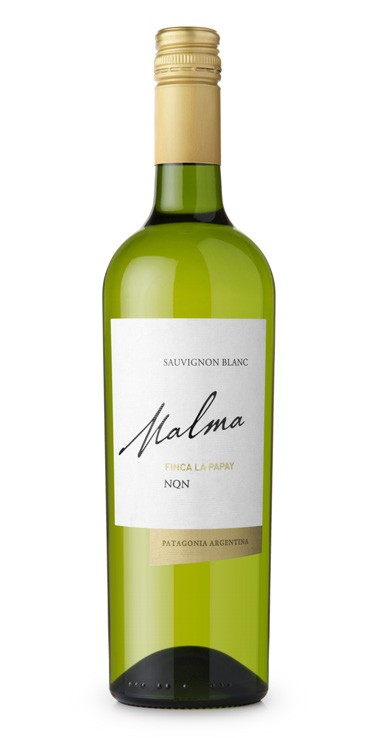 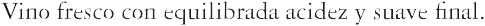 Decidimos chamar de "Finca La Papay" essa primeira geraçãode Malma em homenagem a uma mulher visionária que, no começo do século XX, escolheu essas terras patagônicas para concretizar seus sonhos de família e prosperidade.VINHEDOSPatagônia Argentina (39º Latitude Sul - 300 msnm), Neuquén, San Patricio del Chañar, Ruta 7, Picada 15. Sup.Vinhedo: 162 has. Ano de plantação: 2001. Precipitação: 197 mm/ano. Amplitude térmica: 20ºC.Videiras verticais altas irrigadas por gotejamento conduzido mediante cordão bilateral com brotos posicionados verticalmente.COMENTÁRIOSColheita manual, seleção de cachos e desengace. Maceração em prensa pneumática por 6 horas a 10º C. Decantação do mosto durante 48 horas a 10º C. Fermentação a 14º/16º C durante 12 dias com fermentos selecionados.NOTAS DE DEGUSTAÇÃOCor amarela brilhante, quase transparente, com tonalidades esverdeadas. Aromas combinados a frutas tropicais; cítricos como toranja rosa e um toque de arruda.Vinho fresco com equilibrada acidez e final macio.ÁLCOOL 13,5%ACIDEZ 6,78 G/LpH  3,10VIÑEDOS DE LA PATAGONIA S.R.L.Ruta 7. Picada 15. San Patricio del Chañar, Neuquén.  Patagônia ArgentinaFone: 0299 4897500 - 0299 4897600E-mail: info@bdfm.com.ar Facebook: Bodega Malma Twitter: @MalmaWines